令和２年度公益財団法人福島県スポーツ振興基金助成事業申請の手引き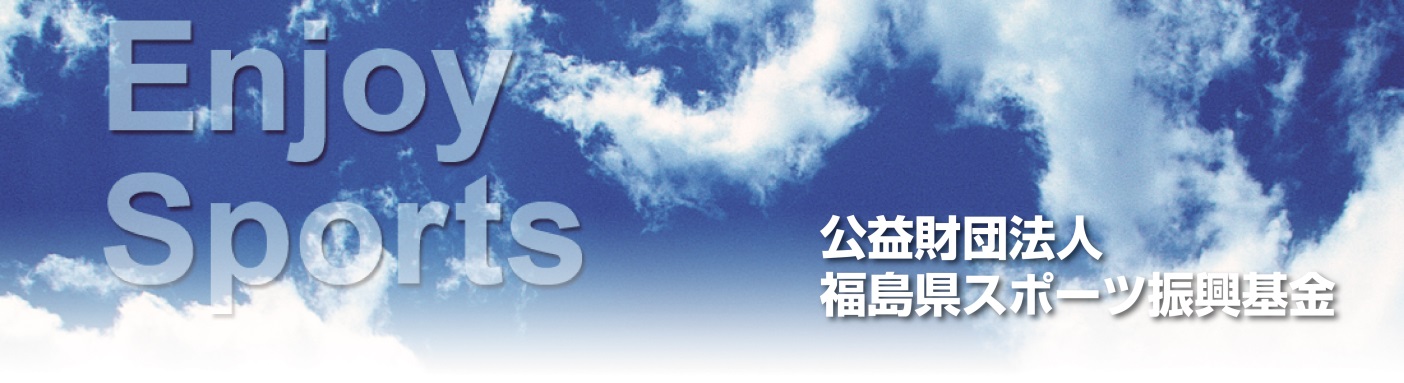 令和元年１２月公益財団法人福島県スポーツ振興基金目　　　次１　助成事業スケジュール　・・・・・・・・・・・・・・・・・・・・・・・・・・・　１２　助成対象団体及びその条件　・・・・・・・・・・・・・・・・・・・・・・・・・　２３　助成対象事業の実施期間　・・・・・・・・・・・・・・・・・・・・・・・・・・　２４　助成金の経理　・・・・・・・・・・・・・・・・・・・・・・・・・・・・・・・　２５　他の補助金・助成金との併用　・・・・・・・・・・・・・・・・・・・・・・・・　２６　令和２年度助成金交付対象事業の申請　・・・・・・・・・・・・・・・・・・・・　２７　助成対象事業・助成対象団体・助成率・助成額等　・・・・・・・・・・・・・・・　３（１）スポーツ・レクリエーション指導者養成事業　・・・・・・・・・・・・・・　４（２）スポーツを通した人づくり事業ア　子どものスポーツ環境に関する事業　・・・・・・・・・・・・・・・・・　４イ　成人のスポーツ環境に関する事業  ・・・・・・・・・・・・・・・・・・　４ウ　障がい者のスポーツ環境に関する事業　・・・・・・・・・・・・・・・・　５エ　高齢者のスポーツ環境に関する事業　・・・・・・・・・・・・・・・・・　５（３）スポーツを通した地域づくり事業ア　地域活性化等に関する事業  ・・・・・・・・・・・・・・・・・・・・・　６イ　交流人口拡大に関する事業  ・・・・・・・・・・・・・・・・・・・・・　６（４）スポーツ相談・啓発・情報提供事業  ・・・・・・・・・・・・・・・・・・　６（５）ふくしまスポーツキッズ活動支援事業　・・・・・・・・・・・・・・・・・　７（６）ふくしまレクリエーションフェスタ支援事業  ・・・・・・・・・・・・・・  ７（７）スポーツボランティア支援事業   （８）東京２０２０オリンピック・パラリンピック応援事業　・・・・・・・・・・　７　　（９）生涯スポーツ地域連携事業    ・・・・・・・・・・・・・・・・・・・・・  ７ア　総合型地域ＳＣ（スポーツクラブ）支援事業　  ・・・・・・・・・・・・　８イ　広域スポーツセンター支援事業 　・・・・・・・・・・・・・・・・・・　 ８ウ　総合型スポーツクラブ連絡協議会支援事業　 ・・・・・・・・・・・・・　 ９（１０）障がい者スポーツ地域連携事業　 ・・・・・・・・・・・・・・・・・・・   ９８　助成対象事業の申請書類の提出方法及び提出期限　・・・・・・・・・・・・・・・　９９　助成対象事業の審査方法等　・・・・・・・・・・・・・・・・・・・・・・・・・ １０１０　助成事業を実施する際の条件等　・・・・・・・・・・・・・・・・・・・・・・・ １０１１  助成額の確定　・・・・・・・・・・・・・・・・・・・・・・・・・・・・・・・ １１１２  助成金の交付　・・・・・・・・・・・・・・・・・・・・・・・・・・・・・・・ １１１３  助成金の概算払　・・・・・・・・・・・・・・・・・・・・・・・・・・・・・・ １１１４  助成対象経費の基準等　・・・・・・・・・・・・・・・・・・・・・・・・・・・ １２１５　会計処理について　・・・・・・・・・・・・・・・・・・・・・・・・・・・・・ １３１６　｢東京２０２０オリンピック・パラリンピック競技大会｣機運醸成へ向けた取組について・ １３１７  問い合わせ　・・・・・・・・・・・・・・・・・・・・・・・・・・・・・・・・ １３■事業完了の30日前又は	令和2年9月30日のいずれか早い日まで(注)　助成額の確定前において、必要に応じて概算払請求を行うことができますが、その手続き等については、本手引き１１ページでご確認ください。（１）助成対象団体　　ア　下記の「（３）－助成対象団体の必要な条件」を全て満たした生涯スポーツ事業を行う全ての団体　　イ　助成対象事業を非営利目的で行う企業（２）助成対象にならない団体　　　市町村及び市町村教育委員会は助成対象の団体になれません。（３）助成対象団体の必要な条件　　　助成対象団体になるためには、次の条件を全て満たさなければなりません。　　ア　県内に主たる事務局を有していること。　　イ　定款又は規約が整備されていること。　　ウ　年間事業計画書が策定されていること。　　エ　収支予算書・決算書が整備されていること。　令和２年４月１日から令和３年３月３１日までの１年間に実施する事業とします。（１）助成対象事業を実施する団体は、助成事業については特別会計により経理し、一般会計（団体の運営費）や他の活動会計と区分するとともに、収支簿を備え、他の経理と区分して助成活動の収入額及び支出額を記載し、助成金の使途を明らかにする必要があります。（２）助成対象事業を実施する団体は、収入及び支出の内容を証する書類を整備して収支簿とともに助成事業の完了した日の属する年度の翌年度から５年間保存する必要があります。原則として、他の補助金及び助成金との併用はできませんが、市町村独自の助成金やスポーツ振興くじ（toto）等の活用については、別途本基金事務局までご相談ください。（１）１団体１事業の申請を原則としますが、複数事業の申請について妨げるものではありません。ただし、予算の範囲内で事業を選考する場合があります。なお、助成対象事業については、本手引き３ページの「７－助成対象事業・助成対象団体・助成率・助成額等」を参照してください。（２）「スポーツ・レクリエーション指導者養成事業」及び「スポーツを通した人づくり事業」、「スポーツを通した地域づくり事業」については、助成率を総助成対象経費の４／５とし、助成額の上・下限額については別に定める額を原則とします。ただし、これによることが適当でないと助成審査委員会が認めた事業については、これを下回って助成する場合があります。（１）スポーツ・レクリエーション指導者養成事業　※一般公募ア　助成対象団体生涯スポーツ事業を行う団体イ　助成対象経費本手引き１２ページの「１４－助成対象経費の基準等」を参照ウ　助成額等　　（ア）助成総額：３００万円（イ）助成率：総助成対象経費の４／５以内(千円未満切捨て)（ウ）助成額の下限額：１０万円（エ）助成額の上限額：５０万円エ　想定例【○】各種団体が行うスポーツ・レクリエーション指導者講習会【×】スポーツクラブやスポーツ少年団などへの指導者派遣事業（２）スポーツを通した人づくり事業ア　子どものスポーツ環境に関する事業　※一般公募（ア）助成対象団体　　　　　生涯スポーツ事業を行う団体（イ）助成対象経費本手引き１２ページの「１４－助成対象経費の基準等」を参照（ウ）助成額等ａ 助成総額：２４０万円ｂ 助成率：総助成対象経費の４／５以内(千円未満切捨て)ｃ 助成額の下限額：１０万円ｄ 助成額の上限額：８０万円（エ）想定例　　　　　【○】各種団体が多くの子どもたちを対象に定期的に行う親子体操教室等　　　　　【○】各種団体が多くの子どもたちを対象に行う様々なスポーツを体験することができるイベント　　　　　【○】各種団体が多くの子どもたちを対象に行う様々なアウトドアスポーツを体験することができるイベント【×】スポーツ少年団等の定期的な活動・練習（対象者が限定されている活動）イ　成人のスポーツ環境に関する事業　※一般公募（ア）助成対象団体生涯スポーツ事業を行う団体（イ）助成対象経費本手引き１２ページの「１４－助成対象経費の基準等」を参照（ウ）助成額等ａ 助成総額：１００万円ｂ 助成率：総助成対象経費の４／５以内(千円未満切捨て)ｃ 助成額の下限額：１０万円ｄ 助成額の上限額：８０万円（エ）想定例【○】各種団体が行う健康教室や講演会　　　　　【○】市町村体育協会、市町村スポーツ推進委員等が行う体力診断テスト　　　　　【△】各種団体が主催するトレッキングや軽登山(対象者が限定されないこと)ウ　障がい者のスポーツ環境に関する事業　※一般公募（ア）助成対象団体生涯スポーツ事業を行う団体（イ）助成対象経費本手引き１２ページの「１４－助成対象経費の基準等」を参照（ウ）助成額等ａ 助成総額：１００万円ｂ 助成率：総助成対象経費の４／５以内(千円未満切捨て)ｃ 助成額の下限額：１０万円ｄ 助成額の上限額：５０万円（エ）想定例【○】障がい者スポーツイベントや教室の開催【○】健常者と一緒にスポーツを楽しむことができるイベントや教室の開催【×】限定された競技者による競技力向上を目的とした練習会や大会の開催エ　高齢者のスポーツ環境に関する事業　※一般公募（ア）助成対象団体　　  　　生涯スポーツ事業を行う団体（イ）助成対象経費本手引き１２ページの「１４－助成対象経費の基準等」を参照（ウ）助成額等ａ 助成総額：１００万円ｂ 助成率：総助成対象経費の４／５以内(千円未満切捨て)ｃ 助成額の下限額：１０万円ｄ 助成額の上限額：５０万円（エ）想定例【○】高齢者対象の年間を通したスポーツ活動【○】各種団体が行う運動教室や軽登山など（対象者が限定されないこと）【×】競技力向上を目的とした練習会や大会の開催（３）スポーツを通した地域づくり事業ア　地域活性化等に関する事業　※一般公募（ア）助成対象団体　　  　　生涯スポーツ事業を行う団体（イ）助成対象経費本手引き１２ページの「１４－助成対象経費の基準等」を参照（ウ）助成額等ａ 助成総額：３００万円ｂ 助成率：総助成対象経費の４／５以内(千円未満切捨て)ｃ 助成額の下限額：１０万円ｄ 助成額の上限額：８０万円（エ）想定例【○】総合型クラブ等による多世代スポーツ交流会　　　　　【○】著名人によるスポーツ講演会・シンポジウム等【△】地区運動会(実行委員会等の会議の開催と地域への広がりが条件)イ　交流人口拡大に関する事業　※一般公募（ア）助成対象団体　　  　　生涯スポーツ事業を行う団体（イ）助成対象経費本手引き１２ページの「１４－助成対象経費の基準等」を参照（ウ）助成額等ａ 助成総額：８０万円ｂ 助成率：総助成対象経費の４／５以内(千円未満切捨て)ｃ 助成額の下限額：１０万円ｄ 助成額の上限額：８０万円（エ）想定例【○】県内で開催する他国や他県とのスポーツ交流会【○】県内で開催するパークゴルフ等を通した他国や他県とのスポーツ交流会【○】県内で開催するスポーツ少年団等による他国や他県とのスポーツ交流会【×】他県や他国で開催されるスポーツ少年団等による交流会への参加（４）スポーツ相談・啓発・情報提供事業ア　助成対象団体公益財団法人福島県体育協会イ　助成対象経費公益財団法人福島県体育協会定款・会計規程による。ただし、助成対象となる経費は本基金理事長が適当と認めるものに限ります。ウ　助成額等　　（ア）助成率：総助成対象経費の５／５以内(千円未満切捨て)　　（イ）助成額の上限額：目的を達成するために必要な額（５）ふくしまスポーツキッズ活動支援事業ア　助成対象団体　　　　公益財団法人福島県体育協会イ　助成対象経費公益財団法人福島県体育協会定款・会計規程による。ただし、助成対象となる経費は本基金理事長が適当と認めるものに限ります。ウ　助成額等　　（ア）助成率：総助成対象経費の５／５以内(千円未満切捨て)　　（イ）助成額の上限額：目的を達成するために必要な額（６）ふくしまレクリエーションフェスタ支援事業ア　助成対象団体　　　　ふくしまレクリエーションフェスタ実行委員会イ　助成対象経費ふくしまレクリエーションフェスタ実行委員会規程・会計規程による。ただし、助成対象となる経費は理事長が適当と認めるものに限ります。ウ　助成額等　　（ア）助成率：総助成対象経費の５／５以内(千円未満切捨て) 　　（イ）助成額の上限額：目的を達成するために必要な額（７）スポーツボランティア支援事業ア　助成対象団体　　　　特定非営利活動法人うつくしまスポーツルーターズイ　助成対象経費特定非営利活動法人うつくしまスポーツルーターズ定款・会計規程による。ただし、助成対象となる経費は本基金理事長が適当と認めるものに限ります。ウ　助成額等　　（ア）助成率：総助成対象経費の５／５以内(千円未満切捨て) （イ）助成額の上限額：目的を達成するために必要な額（８）東京２０２０オリンピック・パラリンピック応援事業　※一般公募（ア）助成対象団体　　  　　生涯スポーツ事業を行う団体（イ）助成対象経費本手引き１２ページの「１４－助成対象経費の基準等」を参照（ウ）助成額等ａ 助成総額：２４０万円ｂ 助成率：総助成対象経費の４／５以内(千円未満切捨て)ｃ 助成額の下限額：１０万円ｄ 助成額の上限額：８０万円（エ）想定例【○】オリンピアン・パラリンピアンによる講演会・シンポジウムやスポーツ交流会　　　　　【○】各種団体が行うオリンピック・パラリンピック種目を体験することができるイベント（対象者が限定されないこと）　　　　　【×】限定された競技者による競技力向上を目的とした練習会や大会（９）生涯スポーツ地域連携事業ア　総合型地域ＳＣ（スポーツクラブ）支援事業　※一般公募（ア）助成対象団体　　　　　総合型地域スポーツクラブ（イ）助成対象経費本手引き１２ページの「１４－助成対象経費の基準等」を参照。（ウ）助成額等ａ 助成総額：２４０万円　　　　ｂ　助成率：総助成対象経費の５／５以内(千円未満切捨て)　　　　ｃ　助成額の下限額：４０万円　　　　ｄ　助成額の上限額：８０万円（エ）想定例【○】他団体と連携し上記事業例の活動を実施し、継続的な地域社会参加の促進を図れる事業　　　　　【○】今まで総合型地域スポーツクラブが行ってきた活動を通した他団体との連携事業　　　　　【×】他団体との連携を含まない事業　　　　　【×】生涯スポーツの地域定着が見込まれない事業イ　広域スポーツセンター支援事業（ア）助成対象団体　　　　　公益財団法人福島県体育協会ふくしま広域スポーツセンター（イ）助成対象経費公益財団法人福島県体育協会定款・会計規程及びふくしま広域スポーツセンター規程による。ただし、助成対象となる経費は本基金理事長が適当と認めるものに限ります。（ウ）助成額等　　　　ａ　助成率：総助成対象経費の５／５以内(千円未満切捨て)　　　　ｂ　助成額の上限額：目的を達成するために必要な額ウ　総合型スポーツクラブ連絡協議会支援事業（ア）助成対象団体　　　　　一般社団法人福島県総合型スポーツクラブ連絡協議会（イ）助成対象経費一般社団法人福島県総合型スポーツクラブ連絡協議会定款・会計規程による。ただし、助成対象となる経費は本基金理事長が適当と認めるものに限ります。（ウ）助成額等　　　　ａ　助成率：総助成対象経費の５／５以内(千円未満切捨て) ｂ　助成額の上限額：目的を達成するために必要な額（１０）障がい者スポーツ地域連携事業　※一般公募ア　助成対象団体　　　　障がい者スポーツの普及・振興を目的とした生涯スポーツ関連事業を行う団体イ　助成対象経費本手引き１２ページの「１４－助成対象経費の基準等」を参照。ウ　助成額等（ア）助成総額：１５０万円　　（イ）助成率：総助成対象経費の５／５以内(千円未満切捨て) （ウ）助成額の上限額：目的を達成するために必要な額（エ）想定例【○】障がい者スポーツ活動を通した継続的な地域社会参加の促進　　　　　【○】地域で開催される障がい者スポーツ体験会や講習会への指導員の派遣　　　　　【○】障がい者スポーツに関する相談・指導・支援　　　　　【×】限定された競技者による競技力向上を目的とした大会や練習会の開催（１）申請書類の提出方法本手引き２ページの「２－助成対象団体及びその条件」を満たし助成を申請する団体は、本基金助成事業業務規則及び本手引きに従って提出期限までに下記の「（２）－申請に必要な書類等」一式を本基金事務局に郵送又は持参してください。　　  なお、申請書類については、本基金のホームページからダウンロードしてください。（２）申請に必要な書類等　　ア　チェックリストイ  企画提案書（様式第１号）　ウ  事業計画書（別紙１）エ  事業実施計画書（別紙１－１）オ  収支予算書（別紙２）カ  助成対象経費内訳書（別紙２－１）キ  助成対象経費根拠書類(見積書等）ク  組織・団体の概要（別紙３）、組織図（役員名簿等）ケ  定款又は規約等コ  組織・団体のパンフレット等（３）申請書類の提出先　　　〒９６０－８６７０　福島市杉妻町２番１６号　本庁舎５階　　　福島県文化スポーツ局スポーツ課内　公益財団法人福島県スポーツ振興基金事務局（４）申請期間　　ア　受付開始：令和元年１２月１０日（火）イ　受付締切：令和2年１月３１日（金）必着（５）申請書類提出に当たっての留意事項　　ア　「企画提案書」は、本手引き３ページの「７－助成対象事業・助成対象団体・助成率・助成額等」に基づき作成願います。イ　申請書類の作成及び提出に要する費用、その他、申請に係る費用については、審査結果に拘わらず申請団体の負担とします。また、提出された申請書類は返却いたしません。ウ　次の場合は、いかなる事由にあっても受付しませんのでご了承ください。　　 (ア) 申請に必要なすべての書類が上記の「（４）－受付締切」までに提出されない場合　　 (イ) 申請書類が上記の「（１）－申請書類の提出方法」以外で提出された場合（１）審査方法本基金助成審査委員会において、提出された「企画提案書」等の審査を行い、助成対象事業及び実施団体を決定します。　　　決定に当たっては、助成対象事業の内容や期待できる効果及び申請団体の組織体制や活動の実績等について審査することとなります。また、助成対象事業に対しての資金状況や過去に本基金から助成を受けた実績等が考慮される場合もあります。（２）審査結果の通知等ア　審査終了後、申請団体に助成金の内示をいたします。イ　助成額については「企画提案書」の内容を勘案して決定するので、申請団体の要望額と必ずしも一致するものではありません。また、必要に応じて、条件を附して助成金の交付の決定を行う場合があります。助成対象事業の実施に当たっては、本基金の業務規則を順守し、事業計画書等に従い、経理処理等についても十分ご留意願います。※業務規則は本基金ホームページに掲載しております。（１）変更等の承認次に掲げる事項に該当する場合には、予め承認を受ける手続きが必要となりますので、本基金事務局までご連絡ください。　　ア　総事業費の２０％以上の増減をしようとする場合　　イ　助成事業を中止し、又は廃止しようとする場合　　ウ　助成事業の内容を変更しようとする場合（２）文言の表示助成決定団体は、助成活動の実施に際し、本基金の助成金による助成活動である旨の記載を行う必要があります。ホームページの掲載や助成活動の際に掲げる看板等、また、チラシ、パンフレットなど印刷物の作成を行う場合は、必ず「令和２年度公益財団法人福島県スポーツ振興基金助成事業」の文言を表記し、その現物・写真を実績報告書に添付していただきます。助成額は、「実績報告書」の審査等により確定します。助成対象事業を実施する団体は、助成対象事業完了後３０日以内または３月３１日のどちらか早い日までに「実績報告書」を本基金事務局に提出していただきます。なお、助成額は助成対象事業の収支やその実施内容等により減額又は取り消しとなる場合があります。　助成金の交付は、助成額の確定後に提出していただく「助成金請求書」に基づき銀行振込により行います。「助成金請求書」は、「助成金交付額確定通知書」を受領した日から起算して、１０日を経過する日までに本基金事務局に提出してください。原則として助成金は精算払とします。ただし、「助成金交付決定通知書」により助成金の交付が決定した団体は、「概算払請求書」の提出により本基金理事長が事業実施のために概算払の必要があると認めるときは、助成金の概算払を行います。概算払の額は原則として交付決定額の４分の３(千円未満切り捨て)を限度としますので、希望する団体は概算払請求を行ってください。事業期間等により指定期日以外を希望する場合や概算払額については、基金事務局へお問い合わせください。なお、助成額の確定後、既に概算払した助成金に過払いが生じた場合は、助成金を返還することになりますので、「概算払請求書」は、真に必要な額を請求してください。また、助成金を返還することが生じた場合は、指定した期日までに請求のあった返還額の助成金を本基金に返納してください。※賃金・謝金のみの申請は認められません。※消耗品費の割合が６０％を超える申請については認められません。※領収書は原則原本提出となります。原本の返却を希望する場合には、原本と原本をコピーしたものを併せて提出してください。また、領収書に内訳の記載がない場合は、請求書や納品書など金額の内訳が分かるものを添付してください。（１）助成対象事業を実施する団体は、助成事業については特別会計により経理し、一般会計（団体の運営費）や他の活動会計と区分するとともに、収支簿を備え、他の経理と区分して助成活動の収入額及び支出額を記載し、助成金の使途を明らかにしてください。（２）助成対象事業を実施する団体は、収入及び支出の内容を証する書類を整備して収支簿とともに助成事業の完了した日の属する年度の翌年度から５年間保存してください。東京２０２０オリンピック・パラリンピック競技大会において、野球・ソフトボールの一部試合について、本県での開催が決定しております。復興五輪のシンボルとして、さらには県内外からの支援に対する感謝と、福島県の復興の姿を世界に発信する絶好の機会であります。また、大会開催にあたり、本県の生涯スポーツにおけるさらなる振興の契機となることから、本基金では、東京２０２０大会の機運醸成に寄与する事業への取組を推進いたします。なお、昨年に引き続き、実施事業のポスターやチラシ等による啓発、開会式等の挨拶で言及するなど、東京２０２０大会に向けた機運醸成が図れるよう、実施団体において創意工夫して取り組んでいただきますよう御協力をお願いいたします。（１）住　所　〒９６０－８６７０　福島市杉妻町２番１６号　本庁舎５階福島県文化スポーツ局スポーツ課内公益財団法人福島県スポーツ振興基金事務局（２）電　話：０２４－５２１－７９９５　ＦＡＸ：０２４－５２１－７８７９（３）Ｅ－ｍａｉｌ：ｉｎｆｏ＠ｆｓｓ－ｋｉｋｉｎ．ｊｐ（４）ＨＰ：検索エンジンで「福島県スポーツ振興基金」を検索してください。１助成事業スケジュール助 成 金 概 算 払 (注)助 成 金 概 算 払 (注)助 成 金 概 算 払 (注)区分「助成金概算払請求書」提出期間助成金振込予定期日第１期１４月１1日～１５月　末日６月第２期１７月１1日～１８月１末日９月第３期１１月１１日～１２月１末日１月２助成対象団体及びその条件３助成対象事業の実施期間４助成金の経理５他の補助金・助成金との併用６令和２年度事業助成金交付の申請７助成対象事業・助成対象団体・助成率・助成額等助成対象事業助成対象事業助成対象団体助成率助成額助成総額助成総額１　スポーツ・レクリエーション指導者養成事業１　スポーツ・レクリエーション指導者養成事業生涯スポーツ事業を行う団体※一般公募総助成対象経費の4/5以内１０万～５０万円３００万円程度３００万円程度２　スポーツを通した人づくり事業２　スポーツを通した人づくり事業２　スポーツを通した人づくり事業２　スポーツを通した人づくり事業２　スポーツを通した人づくり事業２　スポーツを通した人づくり事業２　スポーツを通した人づくり事業１　子どものスポーツ環境に関する事業生涯スポーツ事業を行う団体※一般公募総助成対象経費の4/5以内１０万～８０万円２４０万円程度２４０万円程度２　成人のスポーツ環境に関する事業生涯スポーツ事業を行う団体※一般公募総助成対象経費の4/5以内１０万～８０万円１００万円程度１００万円程度３　障がい者のスポーツ環境に関する事業生涯スポーツ事業を行う団体※一般公募総助成対象経費の4/5以内１０万～５０万円１００万円程度１００万円程度４　高齢者のスポーツ環境に関する事業生涯スポーツ事業を行う団体※一般公募総助成対象経費の4/5以内１０万～５０万円１００万円程度１００万円程度３　スポーツを通した地域づくり事業３　スポーツを通した地域づくり事業３　スポーツを通した地域づくり事業３　スポーツを通した地域づくり事業３　スポーツを通した地域づくり事業３　スポーツを通した地域づくり事業３　スポーツを通した地域づくり事業１　地域活性化等に関する事業生涯スポーツ事業を行う団体※一般公募総助成対象経費の4/5以内１０万～８０万円３００万円程度３００万円程度２　交流人口拡大に関する事業生涯スポーツ事業を行う団体※一般公募総助成対象経費の4/5以内１０万～８０万円　８０万円程度　８０万円程度４　スポーツ相談・啓発・情報提供事業４　スポーツ相談・啓発・情報提供事業公益財団法人福島県体育協会総助成対象経費の5/5以内目的を達成するために必要な額目的を達成するために必要な額目的を達成するために必要な額５　ふくしまスポーツキッズ活動支援事業５　ふくしまスポーツキッズ活動支援事業公益財団法人福島県体育協会総助成対象経費の5/5以内目的を達成するために必要な額目的を達成するために必要な額目的を達成するために必要な額６　ふくしまレクリエーションフェスタ支援事業６　ふくしまレクリエーションフェスタ支援事業ふくしまレクリエーションフェスタ実行委員会総助成対象経費の5/5以内目的を達成するために必要な額目的を達成するために必要な額目的を達成するために必要な額７　スポーツボランティア支援事業７　スポーツボランティア支援事業特定非営利活動法人うつくしまスポーツルーターズ総助成対象経費の5/5以内目的を達成するために必要な額目的を達成するために必要な額目的を達成するために必要な額８　東京２０２０オリンピック・パラリンピック応援事業８　東京２０２０オリンピック・パラリンピック応援事業生涯スポーツ事業を行う団体※一般公募総助成対象経費の4/5以内１０万～８０万円２４０万円程度２４０万円程度９　生涯スポーツ地域連携事業９　生涯スポーツ地域連携事業９　生涯スポーツ地域連携事業９　生涯スポーツ地域連携事業９　生涯スポーツ地域連携事業９　生涯スポーツ地域連携事業９　生涯スポーツ地域連携事業１　総合型地域ＳＣ（スポーツクラブ）支援事業総合型地域スポーツクラブ※一般公募総助成対象経費の5/5以内４０万～８０万円２４０万円程度２４０万円程度２　広域スポーツセンター支援事業ふくしま広域スポーツセンター総助成対象経費の5/5以内目的を達成するために必要な額目的を達成するために必要な額目的を達成するために必要な額３　総合型スポーツクラブ連絡協議会支援事業一般社団法人福島県総合型スポーツクラブ連絡協議会総助成対象経費の5/5以内目的を達成するために必要な額目的を達成するために必要な額目的を達成するために必要な額１０（新）障がい者スポーツ地域連携事業１０（新）障がい者スポーツ地域連携事業障がい者スポーツの普及・振興を目的として事業を行う団体※一般公募総助成対象経費の5/5以内目的を達成するために必要な額目的を達成するために必要な額１５０万円程度スポーツやレクリエーションの指導者の養成や指導者の資質の向上を図る事業に対して助成を行います。子どもの体を動かす機会の減少や発達段階に応じたスポーツ指導を受けられないなどの課題を解決するために、子どもがその能力や興味・関心に応じ、スポーツ活動に取り組む機会を創出する事業に対して助成を行います。これまでスポーツ活動に対して必ずしも関心が高くなかった働き盛りの年代のスポーツ参加意識を向上させ、スポーツ活動に取り組む機会を創出する事業に対して助成を行います。障がい者が身近な地域で日常的にスポーツ活動を行ったり、健常者と合同で活動する機会は依然として少ないため、障がい者がその障がいの程度に応じて、多様な形でスポーツを楽しめる機会の創出及び環境（サポート体制を含む）を整備する事業に対して助成を行います。高齢者が、それぞれの健康状態や身体能力に応じて体を動かしたり、運動やスポーツを楽しんだりすることができる環境を整備する事業に対して助成を行います。　子どもから高齢者までの多くの県民が、地域社会という日常生活圏の中でスポーツを通して、豊かな人間関係を育むなど、地域の活性化を図る事業に対して助成を行います。　スポーツを通して、多くの県民が他県や他国の人々と県内で交流できる環境を整備する事業に対して助成を行います。公益財団法人福島県体育協会が行うスポーツ相談や啓発・情報提供事業に対して助成を行います。公益財団法人福島県体育協会が行う子どものスポーツ機会の創出や体力測定等に対して助成を行います。　ふくしまレクリエーションフェスタ実行委員会が行う「ふくしまレクリエーションフェスタ」の開催に対して助成を行います。特定非営利活動法人うつくしまスポーツルーターズが行うスポーツボランティア関連事業に対して助成を行います。　オリンピック・パラリンピックを「知る」「学ぶ」「体験する」ことでオリンピック・パラリンピックへの興味関心を高め、東京２０２０大会の機運醸成に繋がる事業に対して助成を行います。他団体と連携し、地域の多様なニーズや地域課題に応える総合型地域スポーツクラブの特色ある取組に対して助成を行います。【事業例】◆スポーツプログラム◆健康・体力づくり◆障がい者スポーツ◆初心者向け体験教室◆介護予防事業◆学校部活動との連携◆スポーツツーリズム◆放課後子ども教室　　　広域スポーツセンターが行う生涯スポーツ関連事業に対して助成を行います。一般社団法人福島県総合型スポーツクラブ連絡協議会が行う総合型地域スポーツクラブ関連事業に対して助成を行います。障がい者スポーツの普及・振興及び、障がい者のスポーツ活動を通した地域社会参加の促進を目的として、県内広域的かつ継続的な事業を行う団体に対して助成を行います。８助成対象事業の申請書類の提出方法及び提出期限９助成対象事業の審査方法等10助成活動を実施する際の条件等11助成額の確定12助成金の交付13助成金の概算払14助成対象経費の基準等科目助成対象範囲及び内容助成対象範囲及び内容限度額企画提案書に添付する書類実績報告書に添付する書類賃金事務局員人件費(助成対象事業を実施するために新たに雇用した事務局員等)事務局員人件費(助成対象事業を実施するために新たに雇用した事務局員等)実費（１名１日7,200円以内）※原則8時間勤務とする。個人の領収書謝金医師謝金医師謝金定額（１日50,000円以内）個人の領収書謝金看護師謝金看護師謝金定額（１日10,000円以内）個人の領収書謝金補助員謝金補助員謝金定額（１日3,000円以内）個人の領収書謝金講演者謝金講演者謝金定額（１回50,000円以内）個人の領収書謝金講師謝金外部団体定額（１時間10,000円以内）但し、１日最大50,000円を限度とする。個人の領収書謝金講師謝金団体関係者定額（１時間5,000円以内）但し、１日最大25,000円を限度とする。個人の領収書旅費医師、看護師、補助員、講演者、講師、招待選手等の鉄道・バス・航空運賃等医師、看護師、補助員、講演者、講師、招待選手等の鉄道・バス・航空運賃等実費旅費規程や公共交通機関運賃表等の算出根拠書類個人の領収書旅費医師、看護師、補助員、講演者、講師、招待選手等の宿泊費医師、看護師、補助員、講演者、講師、招待選手等の宿泊費実費（１泊10,000円以内）根拠書類ホテル、旅館等が発行する領収書使用料及び賃借料施設・用具借上料等施設・用具借上料等実費施設等が発行する見積書施設等が発行する領収書消耗品費事務用品等事務用品等実費（１０万円未満の物品）購入先等が発行する見積書購入先が発行する領収書通信運搬費開催要項、資料等発送料開催要項、資料等発送料実費請負先等が発行する見積書請負先が発行する領収書印刷製本費開催要項、パンフレット等印刷費開催要項、パンフレット等印刷費実費請負先等が発行する見積書請負先が発行する領収書役務費振込手数料、保険料等振込手数料、保険料等実費保険会社等が発行する見積書銀行・保険会社等が発行する領収書その他本基金理事長が必要と認めた経費本基金理事長が必要と認めた経費根拠書類領収書15会計処理について【会計処理における厳守事項】助成対象経費の基準等を厳守し、適正に処理してください。会計処理の内容を、団体内で複数の者及び上司がチェックできる体制を整えてください。助成対象事業を実施する団体は、助成対象経費として支払った賃金又は謝金等を、講師・スタッフ等から、寄付金として受け取ることを禁止します。実態の伴わない賃金や謝金の支払等の不正が明らかになった場合、交付の決定を取り消し、助成金の返還を求めることになります。助成対象事業に対しては、必要に応じて、「取得した物品等の現物確認」や「実施状況について現地での立ち入り確認」等を行います。下記の不正な会計処理等を行った場合には、助成金の返還を求めることになります。二重帳簿を作成している。水増し又は架空の領収書を作成している。金額欄を空欄にして、記名のみを支払相手方に依頼している。講師・指導者等の印を偽造している。団体としての会計処理を経ていない支出が存在している。総会・理事会等の議決を得ずに、助成対象事業を実施する団体等構成員が経営する企業等と取引をする。（議決を得た会議等の証拠書類提出が絶対条件となります。）その他、不正な会計処理を行った場合16｢東京２０２０オリンピック・パラリンピック競技大会｣機運醸成へ向けた取組について17問い合わせ